For Immediate Release    						         Contact: Samantha Jorgens		(810) 844-0240									sjorgens@vinadental.org Get Ready for the MSU vs. U of M VINA TailgateMichigan and Michigan State Fans Unite to Support VINA's MissionVINA Community Dental Center is thrilled to announce the return of its highly anticipated annual VINA Tailgate fundraiser. The event is set to take place on October 19, 2023, at 5:30pm at Crystal Gardens Banquet Center, and promises another unforgettable evening of friendly rivalry, fun, and a common goal of raising funds to support the invaluable dental services provided by VINA. Each year, the VINA Tailgate brings together fans of the University of Michigan and Michigan State University just days before their heated rivalry on the football field. The fans compete to see which school’s fanbase will raise more money to support VINA’s mission of providing dental care to those in need. The Tailgate’s 15th year will bring another successful evening of fundraising and fun to make an impact in Livingston County. In the years since the Tailgate began, the Spartan fans have won eight while the Wolverines have won six.Over the years, the VINA Tailgate has raised an astonishing amount of funds, enabling VINA to provide essential dental care to thousands of underserved patients, including free dental care to veterans in need. The event has become a symbol of unity, where both universities' fan bases come together to demonstrate their support for the Livingston County community.As part of the Tailgate festivities, attendees can participate in a silent auction, friendly competitions, various games and raffles, a buffet dinner of delicious tailgate food, a cash bar, dancing, entertainment, and more! With all proceeds directly benefiting VINA's dental programs, every dollar raised will make an impact in the lives of those in need right here in Livingston County.
Tickets are $50 per person and sponsorships are available now. Fans can purchase tickets and sponsorships at The Tailgate website or at VINA.##VINA Community Dental Center is a nonprofit organization that provides dental care to low-income, uninsured patients in Livingston County. All proceeds from the event benefit VINA Community Dental Center and the thousands of low-income, uninsured Livingston County residents who rely on the clinic. VINA provides dental visits for $25 and hygiene visits for $10 to alleviate the financial burden of routine dental care for the underserved members of our community.
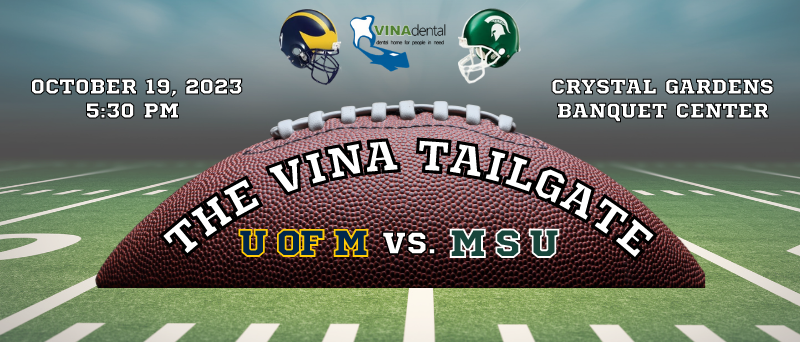 